Name the following hydrocarbon:Draw the following hydrocarbon:3-fluoro-2-pentanol3-chloro-2,2-dimethyloctaneCircle and identify the functional groups in the following molecules: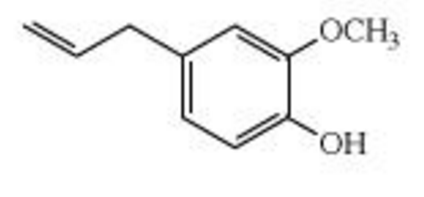 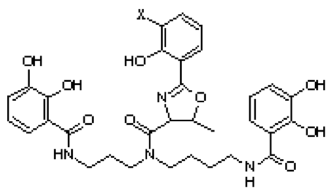 Chemistry 11Organic Chemistry IV Check PointAlkyl HalidesAlcoholsRecognizing Functional GroupsName:
Date:Block: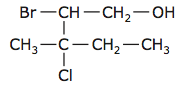 _______________________________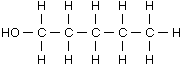 _______________________________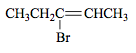 _______________________________